  Widecombe-in-the-Moor Primary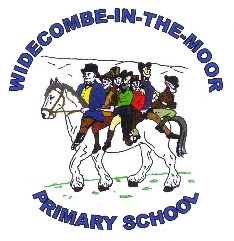 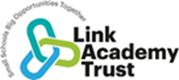 History Curriculum Plan Our Curriculum statements are designed to be used as a supportive tool to plan teaching and learning across our school.  The key skills are derived from the National Curriculum and spilt into individual year groups to support a progressive approach and mixed age classes.  The study of History should inspire children’s curiosity about the complexities of the past to enable them to consider the present and look to the future. We use an enquiry-based approach for teaching History because we know it makes the learning focused for the children. Big Questions are chosen for each historical topic, to pique children’s interest and learning is structured towards finding answers in creative and memorable ways whilst ensuring National Curriculum coverage is achieved.  Children are taught to think critically, explore, and assess evidence to empathise with and understand the history of Britain and the wider world. Understanding of key concepts such as empires, invasions and trades are covered with a focus on subject specific vocabulary to enable all learners to develop a mental timeline of important events throughout history, which shaped the world we live in today.  Concepts are revisited regularly, and links are made to ensure children build upon their prior knowledge. This enables all learners to develop a secure historical knowledge which will grow alongside age-related analytical skills that enable children to fully consider and critique the actions of our predecessors.  VocabularyChildren’s command of vocabulary is fundamental to learning and progress across the curriculum. Vocabulary is developed actively, building systematically on pupil’s current knowledge and deepening their understanding of etymology and morphology (word origins and structures) to increase their store of words. Simultaneously, pupils make links between known and new vocabulary, and discuss and apply shades of meaning. In this way, children expand the vocabulary choices that are available to them. It is essential to introduce technical vocabulary which define each curriculum subject. Vocabulary development is underpinned by an oracy culture and a tiered approach. High value is placed on the conscious, purposeful selection of well-chosen vocabulary and appropriate sentence structure to enrich access to learning and feed into written work across the curriculum.KS1 Vocabulary List Lower KS2 History Vocabulary List Upper KS2 History Vocabulary List Rolling ProgrammeAt Widecombe, we have a 2-year rolling programme in KS1 and a 4-year rolling programme in KS2 which has been built around History and Geography and which enables us to teach our topics in a cross curricular way. Teachers have mapped out high quality texts which link to our topics, and these are used for literacy sequences and class read alouds. We also adapt the learning in other areas to complement our topics – whilst ensuring we still have a progression of skills in each year group which gives greater cohesion to our curriculum. We feel that the overall learning experience is then more meaningful for the children, and it allows for a greater depth of learning to occur as well as incorporating ‘child voice’ and ‘possibilities’ in the process of teaching and learning. All of the children in our school access outdoor learning (Forest School) which links to our history and geography, and we use this opportunity to offer rich learning experiences. For example, when studying the Romans, the children in UKS2 designed and made pewter coins using the heat from the fire to melt the pewter into their clay moulds. In LKS2, we gathered materials and created natural dyes which we then used to dye sheep’s wool – exploring the processing of this material to then go on to weave woollen blankets. We feel that memorable, immersive learning opportunities are more engaging and help children to maintain their learning for longer. They can then build on the skills and knowledge acquired in one area of their learning to inform another.TripsWe always make sure that we take a trip out of school each term which once again enables the children to develop a greater depth and meaning to their historical learning. For example, the whole school visited Heatree during our Stone Age to Bronze Age project where we immersed ourselves in a day of learning about what it was like to live in the Bronze age. This not only supports our local community, but also included preparing and cooking food, making pots, creating artworks and shelters and telling stories in a replica Bronze Age roundhouse around an open fire. We want to make full use of our incredible surroundings and help the children to understand some of the history of where they live as well as opening their eyes to ancient history and how people in ancient civilisations lived.Possibilities and keeping going...Our topics are planned with ‘possibilities’ in mind so that the children get a sense of where they come from and what they might become as they grow into adults. Each time we do a topic, we invite a visitor into school who talks to the children, runs workshops or demonstrates what they do for a job and how with the right skills and learning they can choose whatever path they want to take in their lives. During our chocolate topic, we invited a chocolatier into school who ran chocolate making workshops with the children and this ran alongside a DT project where the children designed and made the packaging for their chocolates. This was inspired in part by a visit from an engineer who demonstrated digital design using CAD software.  As our topics continue across a whole term, we also have a ‘keeping going’ element around half term. This allows us to revisit our enquiry question with some learning and knowledge and to make sure that we build on it from this point. This ‘keep going’ or ‘hook’ maybe a themed day, a visitor, a trip out of school or an event which the children may organise to raise funds for a cause linking to our topic or community.Dripping in the learning …At Widecombe, we like to keep dripping in the learning to make sure that we are continuously revisiting and refreshing the children’s knowledge and understanding of history.  Children’s understanding of time and where they exist in relation to significant events in history locally and globally is key to this understanding and in each class we develop a timeline with the children which is referred to frequently. In KS2 we watch Newsround daily which allows the children to explore wider historical issues as well as gaining a grasp of current affairs and how politics can shape the world in which we live at different times and in different ways.  We encourage curiosity and questioning throughout the curriculum and as the children move through our school, they are encouraged to notice patterns in history and to question sources of information – not always accepting one version of events and understanding bias..CelebrationAt the end of each topic, we organise a celebration of learning to close the topic before we move on and to give the children a chance to celebrate their learning with their parents. This may be an art exhibition, a museum organised by the children, a fundraising event, a workshop hosted by the children and aims to provide not only a clear end point to the topic but a moment to reflect and appreciate what they have learned and how far they have come since the beginning of the topic.The National CurriculumPupils are taught: In Key Stage 1:• changes within living memory. Where appropriate, these should be used to reveal aspects of change in national life • events beyond living memory that are significant nationally or globally [for example, the Great Fire of London, the first aeroplane flight or events commemorated through festivals or anniversaries] • the lives of significant individuals in the past who have contributed to national and international achievements. Some should be used to compare aspects of life in different periods • Significant historical events, people and places in their own locality.  In Key Stage 2:• changes in Britain from the Stone Age to the Iron Age. • the Roman Empire and its impact on Britain. • Britain’s settlement by Anglo-Saxons and Scots. • The Viking and Anglo-Saxon struggle for the Kingdom of England to the time of Edward the Confessor.  • a local history study – ‘Exeter’ • a study of an aspect or theme in British history that extends pupils’ chronological knowledge beyond 1066 – The Mayan Civilisation • the achievements of the earliest civilizations – an overview of where and when the first civilizations appeared and a depth study of one of the following: Ancient Sumer; The Indus Valley; Ancient Egypt; The Shang Dynasty of Ancient China  • Ancient Greece – a study of Greek life and achievements and their influence on the western world  • a non-European society that provides contrasts with British history – one study chosen from: early Islamic civilization, including a study of Baghdad c. AD 900; Mayan civilization c. AD 900; Benin (West Africa) c. AD 900-1300. Progression of Key Skills Key skillsIn order to assess impact - a guideTeachers are responsible for the regular assessment of their pupils against key skills to judge the impact of teaching and learning in History. Teachers look at the learning journey of each unit studied, being aware of what the children need for their next learning and what they can take from prior learning. Units will therefore begin with an elicitation task, either individual or whole class, to judge prior knowledge; a KWL (know, want to learn, learnt) grid could be used and may be completed independently in books or constructed with the teacher.Children’s progress is monitored against National Curriculum expectations and key skills. Judgement is informed through use of children’s books, dialogue, class scrapbooks, evidence on Sway and Tapestry, and AFL pieces. Teachers need to be clear on how the children will show their learning, through a presentation, art work or extended writing, for example, providing opportunity for pupils to communicate their learning in a variety of ways.There is an expectation that History learning in books will be the same quality as that in English books. Marking and feedback in History should be the same standard as marking/feedback within other learning across the curriculum, including English. The focus for spelling corrections is on History vocabulary and the expectation is that children who are ARE will spell these correctly throughout their History writing.  